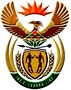 DEPARTMENT: PUBLIC ENTERPRISES REPUBLIC OF SOUTH AFRICANATIONAL ASSEMBLY QUESTION FOR WRITTEN REPLY QUESTION NO: 2416QUESTION:2416. Mr A G Whitfield (DA) to ask the Minister of Public Enterprises:How many tonnes of manganese ore have been shipped from the (a) Port of Port Elizabeth and (b) Port of Ngqura in each year since 1 April 2015;by what date is it intended that (a) the manganese ore terminal at the Port of Port Elizabeth will be decommissioned and (b) the manganese ore terminal at Port of Ngqura will become operational?REPLY:According to the information received from Transnet(1)(2)  (a)  The Bulk Ore Terminal at Port of Port Elizabeth will cease to operate  at the end of the 2026/27 financial year. The Decommissioning application process to the Department of Environment, Forestry and Fisheries for a Record of Decision will commence in the financial year2024/25. The Decommissioning will start in 2027/28 thereafter a remediation process will take place. The entire process takes place within a period of 4 years.(b) The Ngqura Manganese Ore Terminal will be  commissioned  by  January 2026 in a phased manner, until the Port of PE Ore Terminal is phased out in March 2027.Manganese TonnesFinancial YearPort of Port ElizabethMillion TonnesPort of NgquraMillion Tonnes2015/166 139 602 Mt02016/177 446 310 Mt02017/188 979 026 Mt02018/199 100 464 Mt984 9012019/209 397 272 Mt1 770 486 Mt2020/218 347 956 Mt2 918 683 Mt